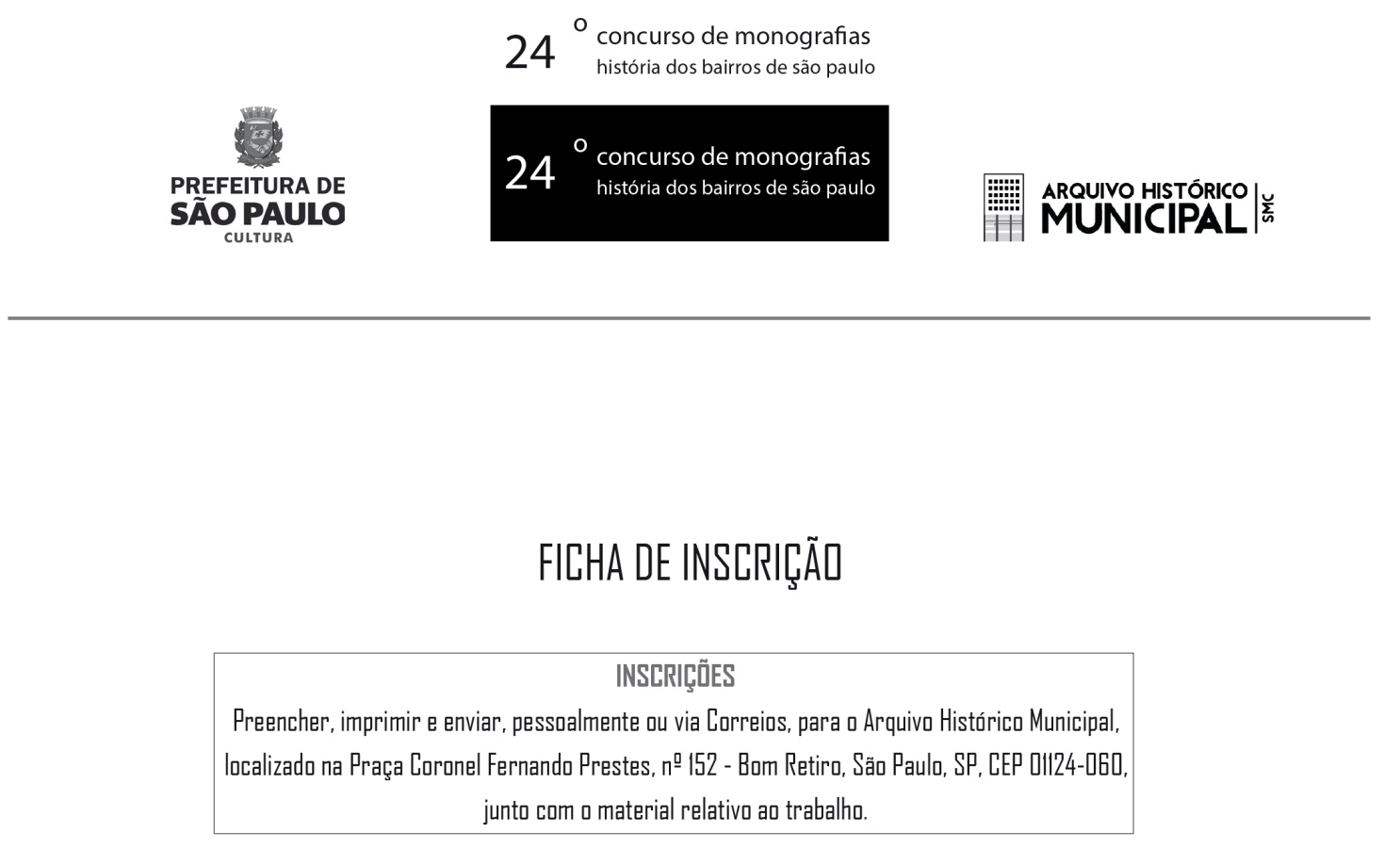 __________________________________________________AssinaturaNúmero  (não preencher)Número  (não preencher)Número  (não preencher)Número  (não preencher)Número  (não preencher)Nome CompletoNome CompletoNome CompletoNome CompletoNome CompletoEndereçoEndereçoEndereçoEndereçoEndereçoCidadeEstadoEstadoPaisCepTelefone residencialTelefone residencialTelefone celularTelefone celularTelefone celular(     ) –      (     ) –      (     ) –      (     ) –      (     ) –      E-mailE-mailE-mailE-mailE-mailData